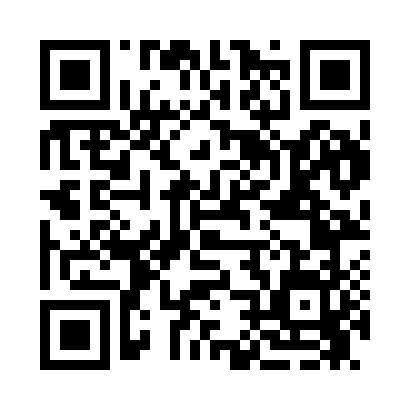 Prayer times for Prairie, Alabama, USAMon 1 Jul 2024 - Wed 31 Jul 2024High Latitude Method: Angle Based RulePrayer Calculation Method: Islamic Society of North AmericaAsar Calculation Method: ShafiPrayer times provided by https://www.salahtimes.comDateDayFajrSunriseDhuhrAsrMaghribIsha1Mon4:265:4712:544:358:009:212Tue4:275:4812:544:358:009:213Wed4:275:4812:544:358:009:214Thu4:285:4912:544:358:009:205Fri4:295:4912:554:358:009:206Sat4:295:5012:554:368:009:207Sun4:305:5012:554:367:599:208Mon4:305:5112:554:367:599:199Tue4:315:5112:554:367:599:1910Wed4:325:5212:554:367:599:1811Thu4:335:5212:554:367:589:1812Fri4:335:5312:564:377:589:1713Sat4:345:5312:564:377:589:1714Sun4:355:5412:564:377:579:1615Mon4:355:5412:564:377:579:1616Tue4:365:5512:564:377:579:1517Wed4:375:5612:564:377:569:1518Thu4:385:5612:564:377:569:1419Fri4:395:5712:564:377:559:1320Sat4:405:5712:564:377:559:1221Sun4:405:5812:564:377:549:1222Mon4:415:5912:564:377:549:1123Tue4:425:5912:564:377:539:1024Wed4:436:0012:564:377:529:0925Thu4:446:0112:564:377:529:0826Fri4:456:0112:564:377:519:0827Sat4:456:0212:564:377:509:0728Sun4:466:0312:564:377:509:0629Mon4:476:0312:564:377:499:0530Tue4:486:0412:564:377:489:0431Wed4:496:0512:564:377:479:03